TÄNK PÅ! En match får inte flyttas från vår- till höstsäsongen. Däremot går det bra att flytta tvärtom.En match får inte flyttas till en tid efter sista omgången i aktuell serie. ----------------------------------------------------------------------------------------------------------------------------------------------------------------------------------------------------------------------------------Båda föreningarna är överens om ovanstående ändring:2021-05-31 HRN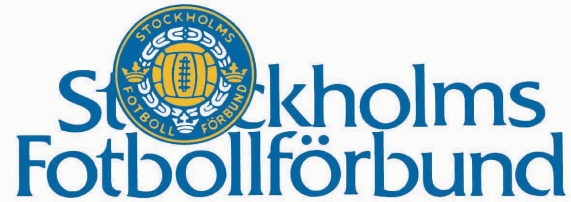 Matchändring – Senior/S:t Eriks-CupenAnledning till flytt:Ursprungligt matchdatum/tidUrsprungligt matchdatum/tidUrsprungligt matchdatum/tidUrsprungligt matchdatum/tidMatchnr:151852026Serie:P2010-1CHemmalag:Hammarby IF FF 52 grönHammarby IF FF 52 grönHammarby IF FF 52 grönBortalag:Värtans IK 1Värtans IK 1Värtans IK 1Speldatum:2023-05-252023-05-252023-05-25Matchstart:120012001200Anläggning:Eriksdals BPEriksdals BPEriksdals BPPlan:111Nytt Matchdatum/tidNytt Matchdatum/tidNytt Matchdatum/tidNytt Matchdatum/tidSpeldatum:2023-05-012023-05-012023-05-01Matchstart:093009300930Anläggning:Enskede IPEnskede IPEnskede IPPlan:Konstgräs 2Konstgräs 2Konstgräs 2Den nya matchtiden är bokad hos:Den nya matchtiden är bokad hos:Kommun  Träningstid  Matchändringen begärd av: 
(för debitering)Matchändringen begärd av: 
(för debitering)Hemmalag  Bortalag  HemmalagHemmalagBortalagBortalagNamn:Carl BohmanNamn:Joakim HammarbergE-postcarlbohman70@gmail.comE-posthammarbergjoakim@gmail.com     Tel dag:Tel dag:0709737094Skicka endast till den tävlingsform som er matchändring gäller!Skicka endast till den tävlingsform som er matchändring gäller!Skicka endast till den tävlingsform som er matchändring gäller!Skicka endast till den tävlingsform som er matchändring gäller!Skicka endast till den tävlingsform som er matchändring gäller!S:t ERIKsanktan@stff.seSENIOR 
samt övr. CUPERseniorfotboll@stff.se